附件“天津数字防疫”APP安装方式一、苹果品牌手机在App Store应用市场搜索“天津数字防疫”，下载安装。二、华为、小米、OPPO、VIVO等品牌手机在本手机应用市场搜索“天津数字防疫”，下载安装。三、其他品牌智能手机微信扫描二维码，浏览器打开，点击下载安装包，即可安装。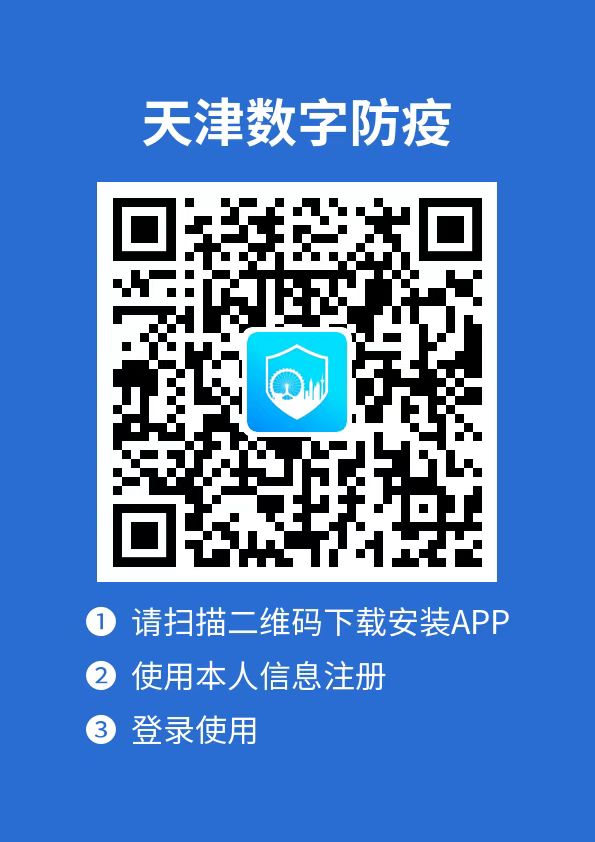 